                Le 14 juillet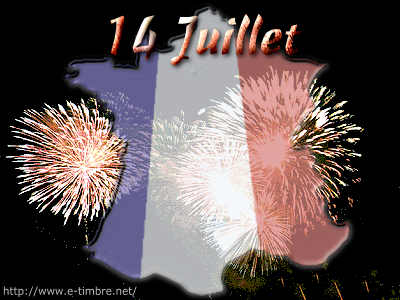 Objectif principal   	Expression oraleObjectif secondaire	Fait culturel : Fête nationale françaiseDurée			30´Démarche1e  étape	Observation et prise de notesL´enseignant projette les illustrations (documents historiques, documents actuels). (Annexes 1 et 2). Les apprenants prennent des notes.2e  étape	Présentation orale d´un document Les élèves se mettent par deux, ils obtiennent l´une des illustrations et la présentent aux autres à partir de leurs notes. Toute la classe suit les présentations des illustrations et les commente. GEFDAnnexes1 Illustrations à projeter et imprimer 2 Fiche enseignant